Arbeiten mit DateienWie kann ich Dateien speichern?Du sollst eine Datei in deinem Ordner Texte speichern. Vielleicht ist dir schon beim Anlegen der Ordner aufgefallen, dass es auf die richtige, eindeutige Benennung ankommt. Dies gilt auch für Dateien. Wähle beim Speichern einer Datei einen Namen, durch den du auch später erkennen kannst, was sich in der Datei befindet.Eine Datei abspeichern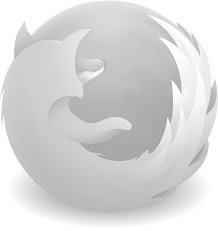 Starte Mozilla Firefox. Logge dich bei IServ ein und öffne anschließend im Menü „Unterricht“ die „Aufgaben“.  Dort siehst du die Aufgabe für die heutige Stunde. Klicke auf die Datei und wähle „Öffnen mit LibreOffice Writer“. Das Textverarbeitungsprogramm LibreOffice Writer wird automatisch gestartet und öffnet die Datei.Wähle in LibreOffice Writer oben links in der Menüleiste das Menü „Datei“ und dort das Untermenü „Speichern unter:“Nun musst du der Datei einen Namen geben. Diesen gibst du bei „Dateiname:“ ein. Benenne sie mit den Vornamen deiner Gruppe. Zuletzt wählst du noch einen Ort aus, an dem die Datei gespeichert werden soll. Speichere die Datei nun in deinem „NaT“-Verzeichnis im Ordner „Texte“.Kontrolliere, ob sich die Datei mit deinem Vornamen nun in deinem Gruppenordner > Texte“ befindet.Genau so wie du mit dem Explorer Ordner verwalten kannst, kannst du damit auch deine Dateien verwalten: Du kannst sie umbenennen, kopieren, löschen usw. Auch das Öffnen von Dateien ist über den Explorer durch einen Doppelklick auf das Dateisymbol möglich.ÜbungenAufgabe 1Male die folgenden Symbole in den richtigen Farben an: 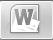 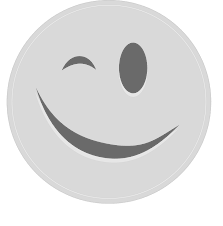 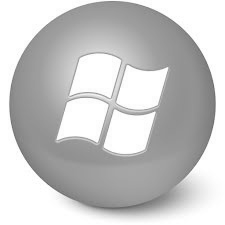 Mozilla Firefox LibreOffice Writer Windows-SymbolAufgabe 2Wie kannst du eine Datei in deinen Ordner kopieren oder verschieben, ohne sie zu öffnen? Notiere.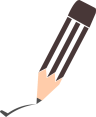 Kurzbefehle (= Shortcuts oder Hotkeys)Kurzbefehle sind Tastenkombinationen, die man in Programmen benutzen kann, um häufig benutzte Befehle nicht mit der Maus eingeben zu müssen.Aufgabe 3Finde heraus, wie die Kurzbefehle für die folgenden Handlungen lauten und notiere sie. Suche dazu bei Google, indem du z.B. „Kurzbefehl Kopieren“ eingibst. Probiere außerdem aus, ob die Kurzbefehle in deinem Textverarbeitungsprogramm funktionieren.Kopieren: ____________	Einfügen/Einsetzen: ________________Zurück: _____________	Wiederholen: ______________ZusatzaufgabeFindest du noch weitere wichtige Kurzbefehle? Notiere sie hier und probiere sie aus!